Spalio 26 d. (ketvirtadienį) savivaldybės 8 a. salėje rengiamas VVG valdybos posėdis.Pradžia – 17 val.DarbotvarkėDėl narių išbraukimoDėl naujos strategijosDėl VPS XV kvietimo dokumentų tvirtinimoDėl mokymų, privalomų valdybos nariams Dėl darbuotojų ataskaitų Dėl kitų klausimų: Dėl nario mokesčio situacijosVVG valdybos pirmininkas 
Vidas Joneliūkštis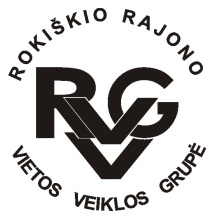 Rokiškio rajono vietos veiklos grupė, kodas - 300666756, adresas: Sąjūdžio a. 1, 
42136 Rokiškis, tel.: (8-458) 52752, +370 606 71327, el.paštas rokiskiovvg@gmail.com, 
www.rokiskiovvg.lt, a.s. LT667300010100795351, AB bankas „Swedbank“, banko kodas 73000
______________________________________________________________________________________Pranešimas dėl Rokiškio rajono VVG valdybos 2023-10-19